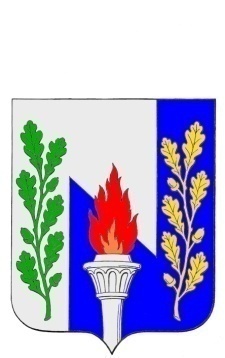 Тульская областьмуниципальное образование рабочий поселок ПервомайскийЩёкинского районаСОБРАНИЕ  ДЕПУТАТОВ 		РЕШЕНИЕот «20»июля 2023г.							№ 86-283О внесении изменений в Решение Собрания депутатов МО р.п. Первомайский Щекинского района от 31.10.2013 года № 55-265 «Об установлении земельного налога на территории муниципального образования рабочий поселок Первомайский Щекинского района»Рассмотрев ходатайство министерства  здравоохранения Тульской области от 21.06.2023 года «Об установлении налоговых льгот по земельному налогу для государственных учреждений здравоохранения Тульской области расположенных на территории р.п. Первомайский», администрация МО р.п. Первомайский, руководствуясь ст.14 Федерального закона от 06.10.2013 года № 131-ФЗ «Об общих принципах организации местного самоуправления в Российской Федерации»,на основании статьи 7, 27 Устава муниципального образования рабочий поселок Первомайский Щекинского района, Собрание депутатов МО р.п. Первомайский,РЕШИЛО:Внести в Решение Собрания депутатов МО р.п. Первомайский Щекинского района от 31.10.2013 года № 55-265 «Об установлении земельного налога на территории муниципального образования рабочий поселок Первомайский Щекинского района»следующие изменения:подпункт а) пункта 8 изложить в следующей редакции: «Освободить от уплаты земельного налога в полном объеме участников, инвалидов, ветеранов  Великой Отечественной войны, многодетные семьи, органы местного самоуправления, а также учреждения финансируемые за счет  средств бюджета МО р.п. Первомайский».Настоящий подпункт распространяется на правоотношения, возникшие с 01.01.2023 года.Пункт 8 дополнить подпунктом г) следующего содержания: «Предоставить государственным учреждениям здравоохранения Тульской области  льготу по уплате земельного налога в размере 50% от текущей ставки земельного налога».3. Настоящее Решение опубликовать в информационном бюллетене «Первомайские вести»,  разместить  в сетевом издании «Щекинский муниципальный вестник» (http://npa-schekino.ru, регистрация в качестве сетевого издания: Эл № ФС 77-74320 от 19.11.2018) и на официальном сайте муниципального образования рабочий поселок Первомайский Щекинского района.4. Решение вступает в силу со дня его официального опубликования. 5. Контроль за исполнением настоящего Решения возложить на главу администрации МО р.п. Первомайский и постоянную комиссию по экономической политике и бюджетно-финансовым вопросам Собрания депутатов МО р.п.Первомайский.Глава муниципального образования рабочий поселок ПервомайскийЩекинского района 							М.А. Хакимов